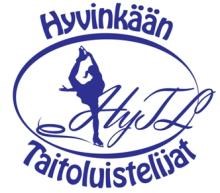 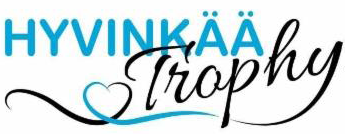 			2019Planned program component sheet (free skating) This form must be returned no later than 14.1.2019 to hyvinkaatrophy@gmail.com	Date/ Signature 	      	 Club / Country: 	      Category:  	      Skater: 	      Time Elements 1 2 3 4 5 6 7 8 9 10 11 